Karta produktu GWIAZDA JAKUCJI nr kat.: 1309-2020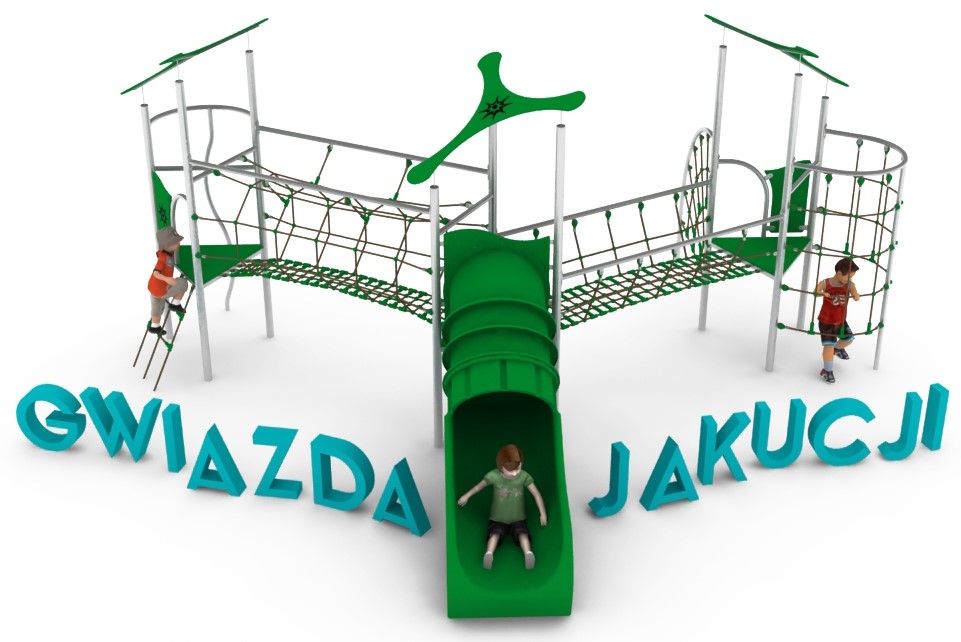 Wymiary zestawu:Długość: 7,2 mSzerokość: 6,4  mWysokość: 3,3 mPrzestrzeń minimalna: 10,6 x 9,7 m Grupa wiekowa: od 3 do 14 latGłębokość posadowienia: 0,6 mWysokość swobodnego upadku: 2,3 mOpis urządzenia.Zestaw składa się z następujących podzespołów: 3 wieże W3DW-1000, mostek MTG-2500, mostek MVG-2500, wejście łukowe SŁ-1600, wejście wspinaczkowe WW-1000, wejście linowe WLK-1000, 2 osłony B500, ślizg rurowy z polietylenu SPR-1000, rurka strażacka RS-1000.   Wytyczne dotyczące materiałów i technologii wykonania urządzenia.KONSTRUKCJA, ŚLIZGI ZE STALI, RURKA STRAŻACKA, AŻUROWE WYPEŁNIENIA TUNELI- wszystkie elementy stalowe wykonane są ze stali kwasoodpornej w gatunku 0H18N9. Zabezpieczenie antykorozyjne stanowi sam materiał. Wykończenie powierzchni- szlif.DASZKI, BARIERY, ZABUDOWY- wykonane z wysokociśnieniowych, warstwowych, termoutwardzalnych laminatów HPL. Użyte płyty o zastosowaniu zewnętrznym, grubości 10mm, z podwójnym filtrem UV. Grafiki wykonane metodą frezowania.ŚLIZGI POLIETYLENOWE, TUNELE- wykonane z polietylenu zapewniają bardzo dobre właściwości ślizgowe, niską ścieralność i trwałość koloru. SIATKI LINOWE- wykonane ze zbrojonej liny poliamidowej, plecionej, klejonej, o średnicy 18mm. Elementy złączne wykonane z aluminium i tworzyw sztucznych.MOSTKI GUMOWE- wykonane z membran gumowy o grubości 10mm, zbrojonych 4 warstwami siatki z tworzywa sztucznego. Maty odporne na warunki atmosferyczne, w tym promienie UV. Pozbawione zabronionych do użytku w placach zabaw związków PAH. FUNDAMENTY- stopy betonowe w klasie C25/30.Obszar upadku urządzenia powinien zostać wykonany na nawierzchni zgodnie z normą PN EN 1176- 1:2017. Do wykonania montażu niezbędna jest możliwość dojazdu ciężkiego sprzętu budowlanego.W trosce o bezpieczeństwo dzieci oraz jakość urządzeń wymaga się, aby urządzenia posiadały certyfikat na zgodność z normami PN EN 1176-1:2017, PN EN 1176-3:2017, PN EN 1176-11:2014-11,  wydane w systemie akredytowanym przez Państwowe Centrum Akredytacji lub krajowej jednostki akredytującej pozostałych Państw członkowskich, zgodnie z Rozporządzeniem Parlamentu Europejskiego i Rady Unii Europejskiej (WE) nr 765/2008”.Opis modułów wchodzących w skład zestawu: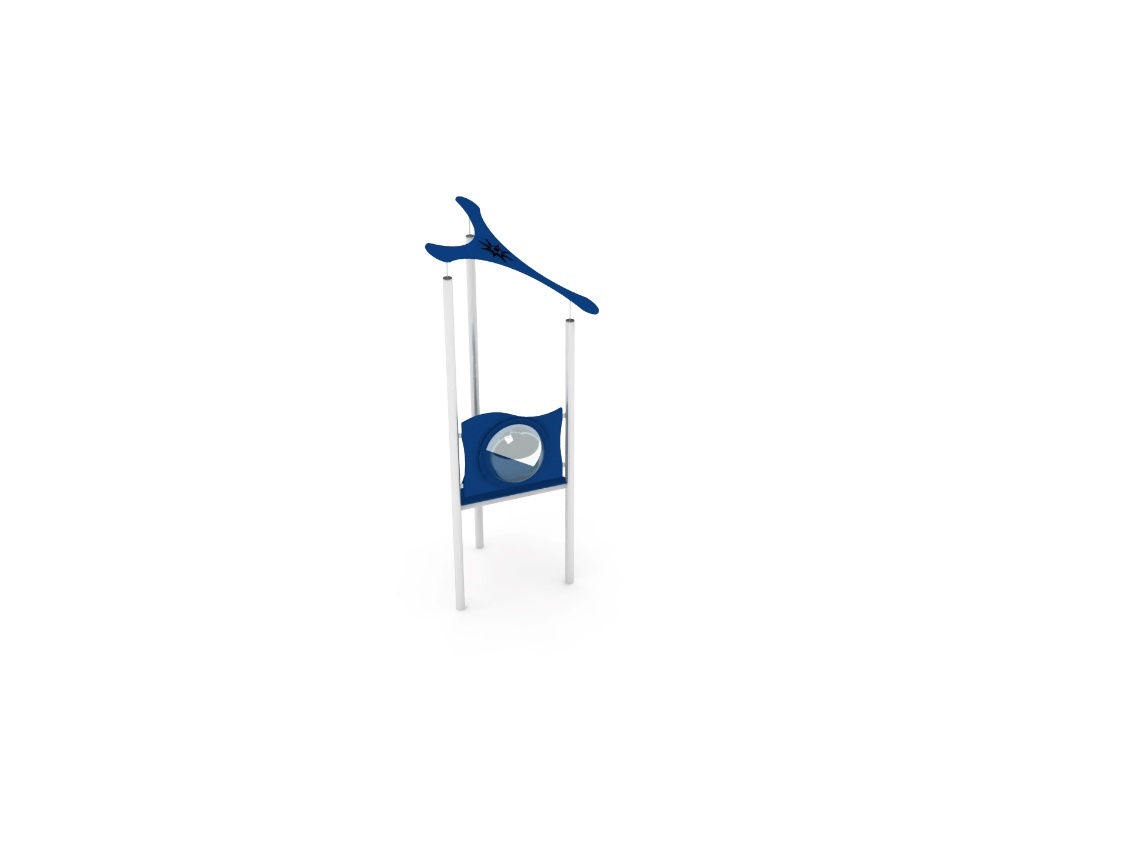 Moduł W3DW-1000.Wieża trójkątna o boku 1,0m z dachem wysokim, smukłym. Konstrukcja stalowa, dach i podest z płyty HPL. Wysokość podestu 1,0m.Wysokość wieży 3,2m.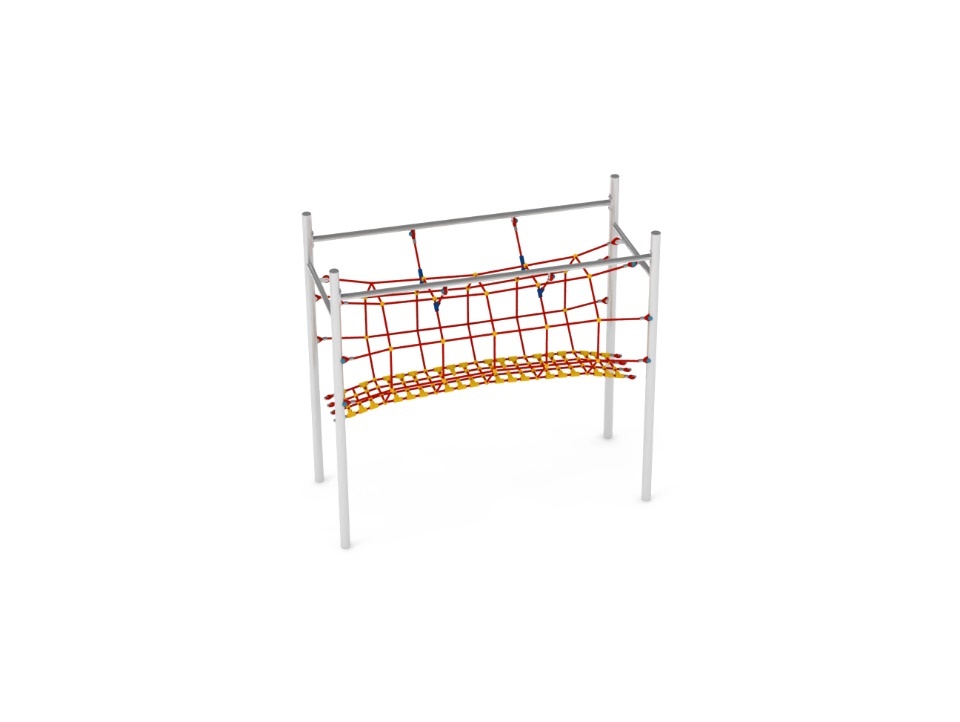 Moduł MTG-2500.Mostek tunel. Poręcze wykonane ze stali. Mostek linowy w kształcie owalnego tunelu z gęstą podłogą o oczkach nie większych niż 120 x 120mm.  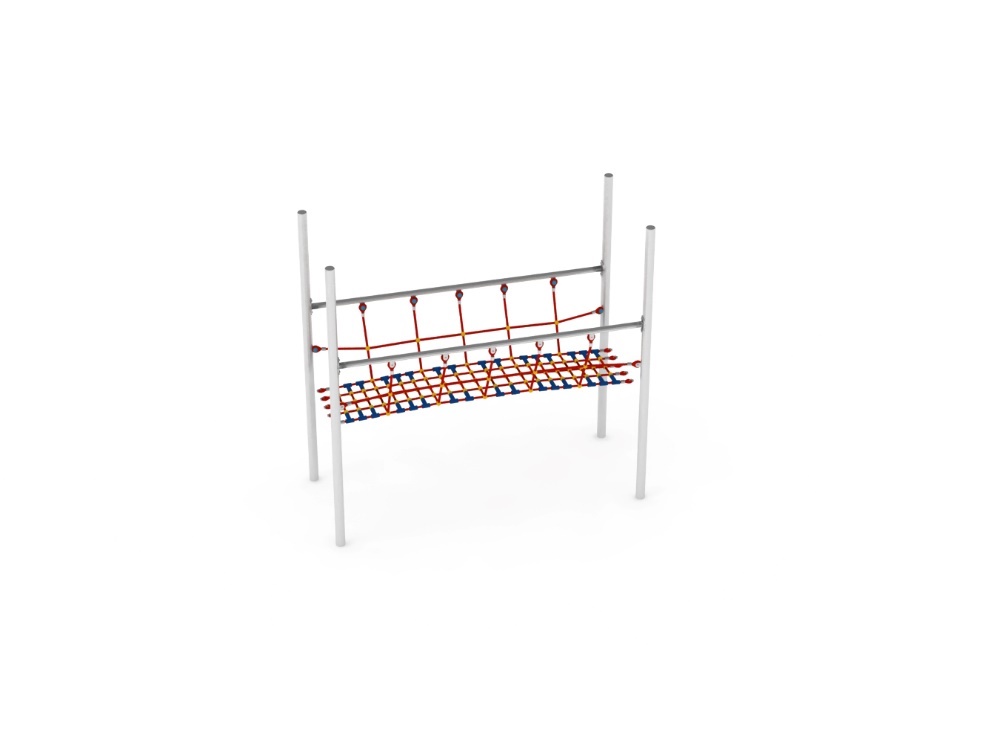 Moduł MVG-2500.Mostek w kształcie litery V. Poręcze wykonane ze stali. Mostek linowy z gęstą podłogą, o oczkach nie większych niż 120 x 120mm, i osłonami bocznymi zabezpieczającymi przed wypadnięciem użytkowników. 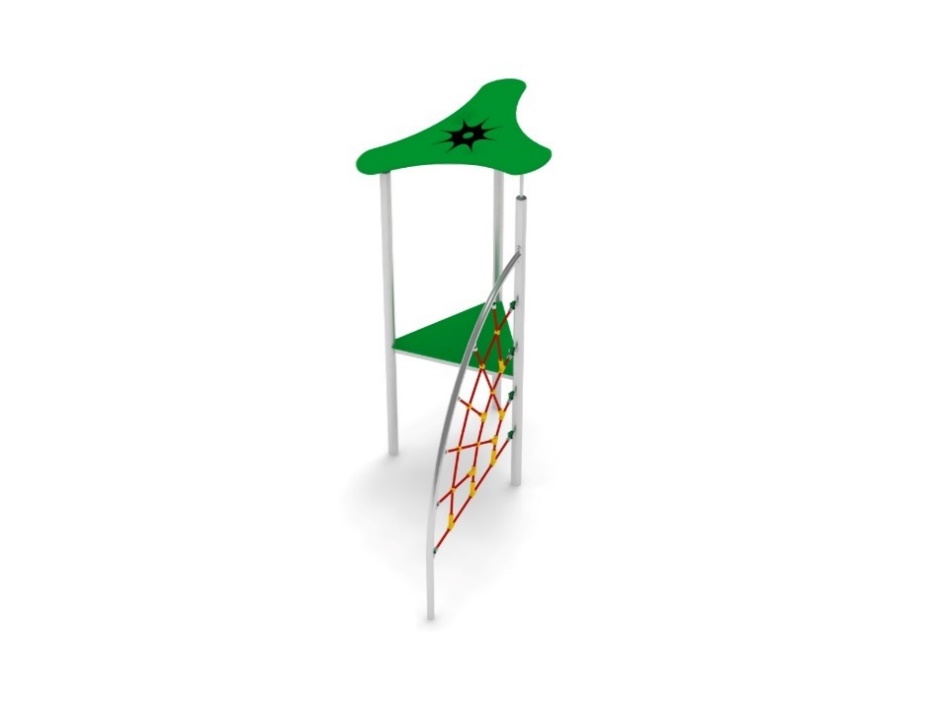 Moduł SŁ-1600. Ścianka linowa zawieszona pomiędzy wieżą a stalowym łukiem.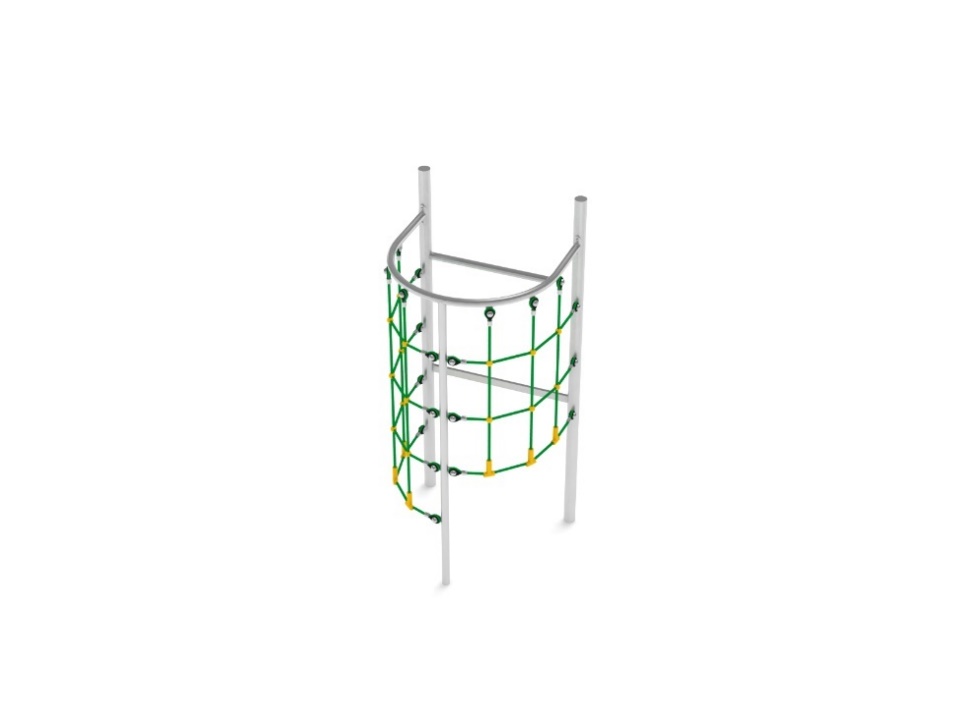 Moduł WW-1000. Wejście wspinaczkowe. Rama stalowa z wypełnieniem z lin.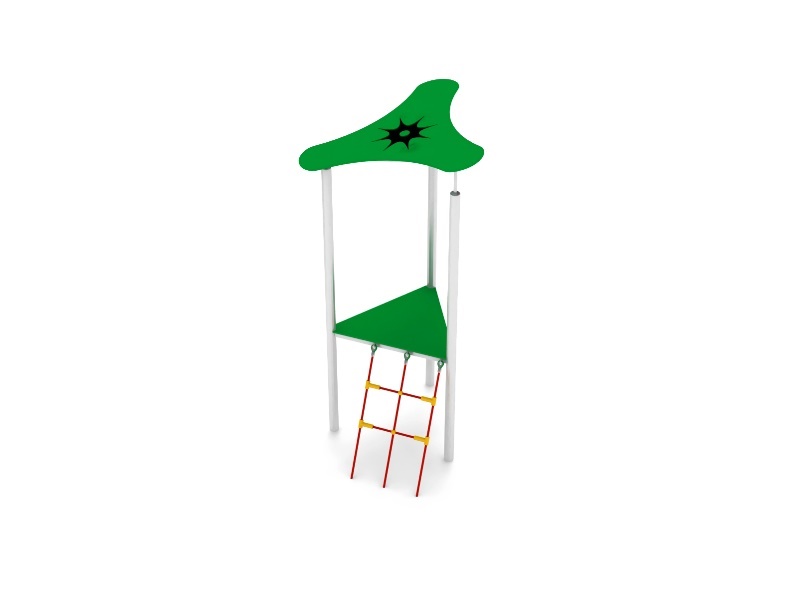 Moduł WLK-1000. Wejście linowe kratownica.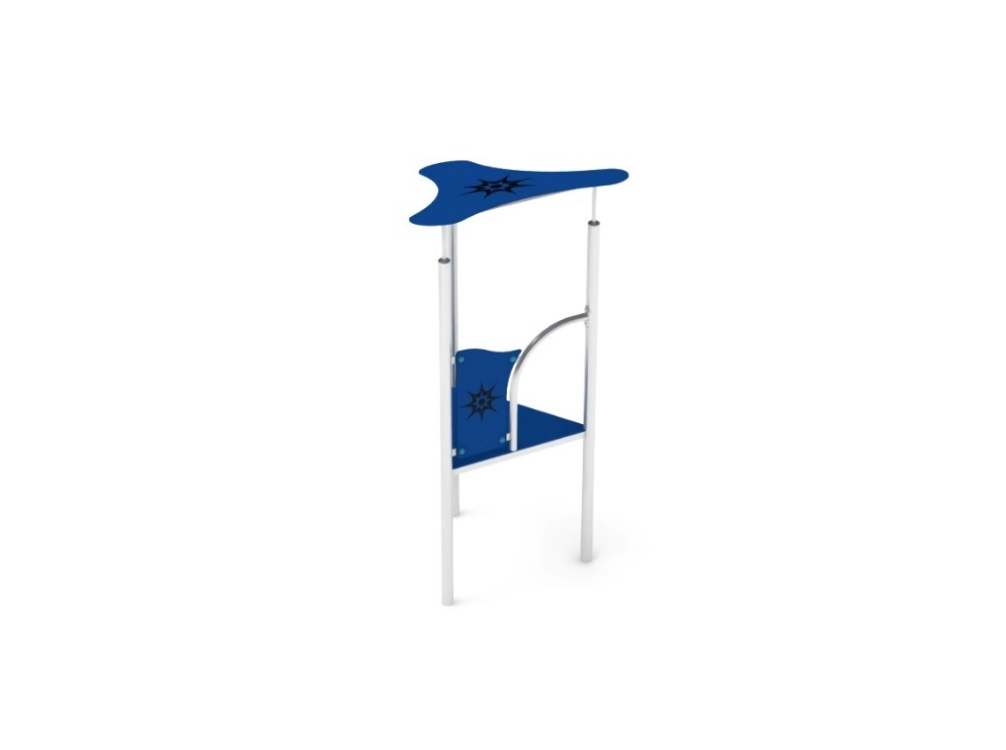 Moduł B500. Osłona zabezpieczająca z wejściem. Konstrukcja stalowa z wypełnieniem z płyty HPL.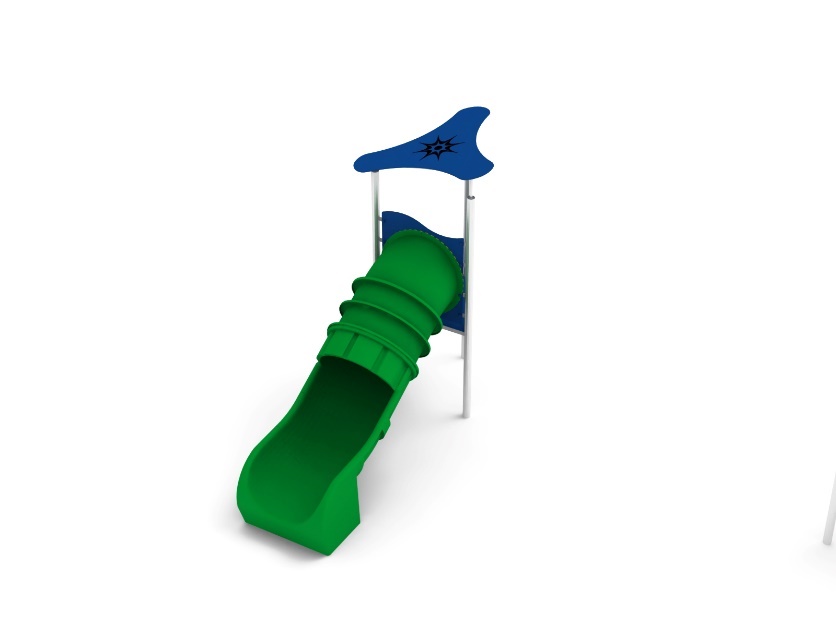 Moduł SPR-1000. Zjeżdżalnia rurowa z polietylenu o wysokości części startowej 1,0m. Zabudowa ślizgu z płyty HPL.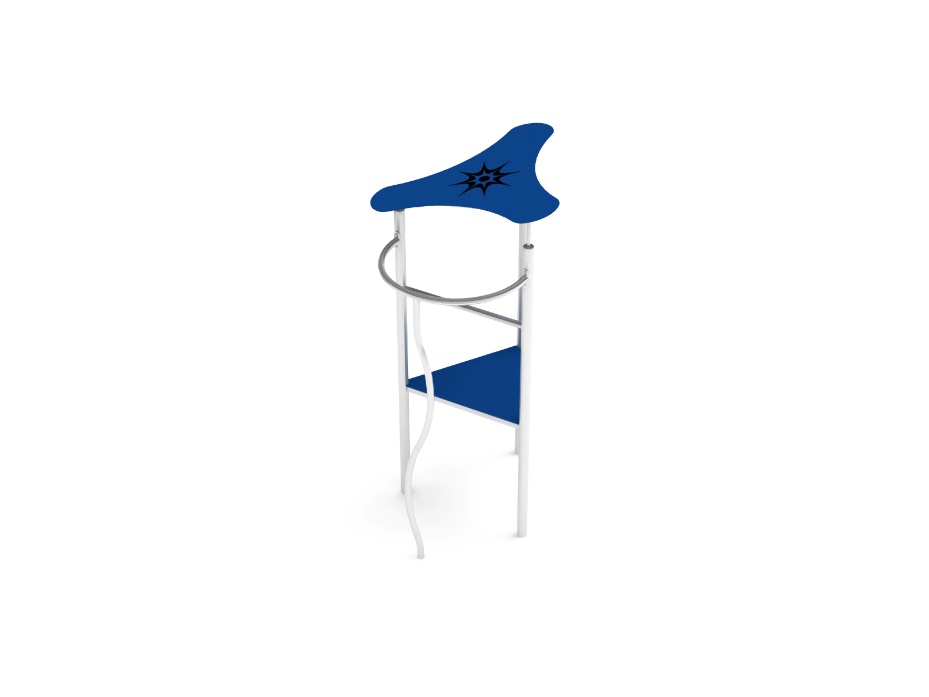 Moduł RS-1000. Rurka strażacka. Część zjazdowa składa się z dwóch stalowych łuków. Podest startowy na wysokości 1,0m.